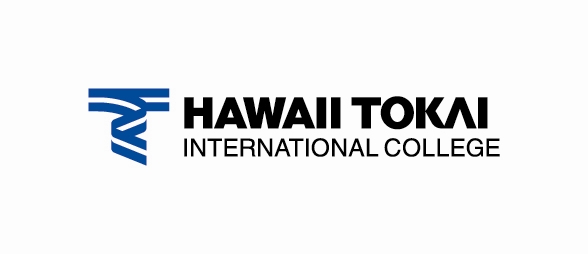 REQUEST for Certificate of Graduation(in Japanese)
PLEASE PRINT CLEARLYNAME: _____________________________________________________________________		LAST				           FIRST				DATE OF BIRTH:   _______ / _______ / _______	       Graduation Date: WI  SP  SU  FA  20________		      Month         Day          YearSIGNATURE: _____________________________________________ Date: ______/______/_______SEND CERTIFICATE TO THE FOLLOWING ADDRESS:  (Use back for additional addresses) Your Name in Kanji: 				Number of certificates requested: ___________ Japanese copies at $10 each =   ______ (For pick-up or mailed within 7 business days)_____ RUSH copies at $15 each =      ______ (For pick-up or mailed within 2 business days)
Mailing Fees: (Note: Prices are subject to change. Your payment will be adjusted on the current postage rate without notification.)□ For regular air mail outside the U.S. add $2 per certificate (delivery within 10-14 business days)□ For Priority mail outside U.S. add $40 (delivery within 7 business days)□ For Express mail outside the U.S. add $78 (delivery within 3-5 business days)Certificate Amount Due: ________ Postage Amount Due: ________ Total Amount Due: __________Credit Card Payment (pay in the accounting office first and bring the receipt and this form back to OSS):Type of CC: ________________ CC#____________________________________________________Exp. Date: ______________ Name on Card: ____________________________ 3-Digit Security Code: _______Signature: ______________________________________Email: _________________________________________ Telephone: ______________________

Mail request and payment to: 
Registrar, Hawaii Tokai International College 91-971 Farrington Highway, Kapolei HI 96707Email to: studentservices@tokai.edu or fax to: 808-983-4173
For in person payment see the Accounting office on the 1st floor. (Room A119)FOR OFFICE USE ONLY: Issued By: _________________________________________ Date of Issue: _______/_______/_________(Rev. 6/2019)